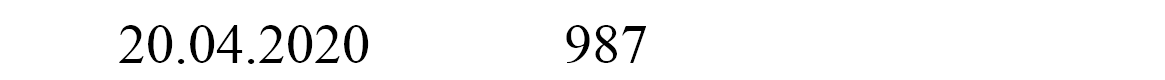 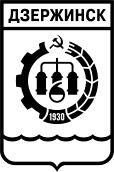 Администрация города Дзержинска Нижегородской областиПОСТАНОВЛЕНИЕот 		№  	Об утверждении Устава Муниципального бюджетного дошкольного образовательного учреждения «Детский сад № 115» (в новой редакции)В соответствии с Федеральным законом от 29.12.2012 № 273-ФЗ «Об образовании в Российской Федерации», Федеральным законом от 08.08.2001№ 129-ФЗ «О государственной регистрации юридических лиц и индивидуальных предпринимателей», на основании постановления администрации города от 21.01.2011 № 62 «Об утверждении Порядка создания, реорганизации, изменения типа и ликвидации муниципальных учреждений города Дзержинска, утверждения уставов муниципальных учреждений города Дзержинска и внесения в них изменений, а также закрепления функций и полномочий учредителя и собственника имущества муниципального учреждения города Дзержинска», руководствуясь Уставом городского округа город Дзержинск, администрация города ДзержинскаПОСТАНОВЛЯЕТ:Утвердить прилагаемый Устав Муниципального бюджетного дошкольного образовательного учреждения «Детский сад № 115» (в новой редакции).Поручить заведующей Муниципального бюджетного дошкольного образовательного учреждения «Детский сад № 115» Поповой Галине Ивановне выступить уполномоченным лицом при государственной регистрации Устава в новой редакции в Межрайонной ИФНС России № 15 по Нижегородской области, в течение 10 рабочих дней после регистрации Устава в новой редакции предоставить копию Устава с отметкой о государственной регистрации и листа записи Единого государственного реестра юридических лиц в департамент образования и Комитет по управлению муниципальным имуществом администрации города Дзержинска.Отменить постановление администрации города от 09.07.2014 № 2780 «Об утверждении Устава Муниципального бюджетного дошкольногообразовательного учреждения «Детский сад № 115» комбинированного вида».Постановление вступает в силу с момента его принятия.Контроль за исполнением постановления возложить на заместителя главы администрации городского округа Жаворонкову О.А..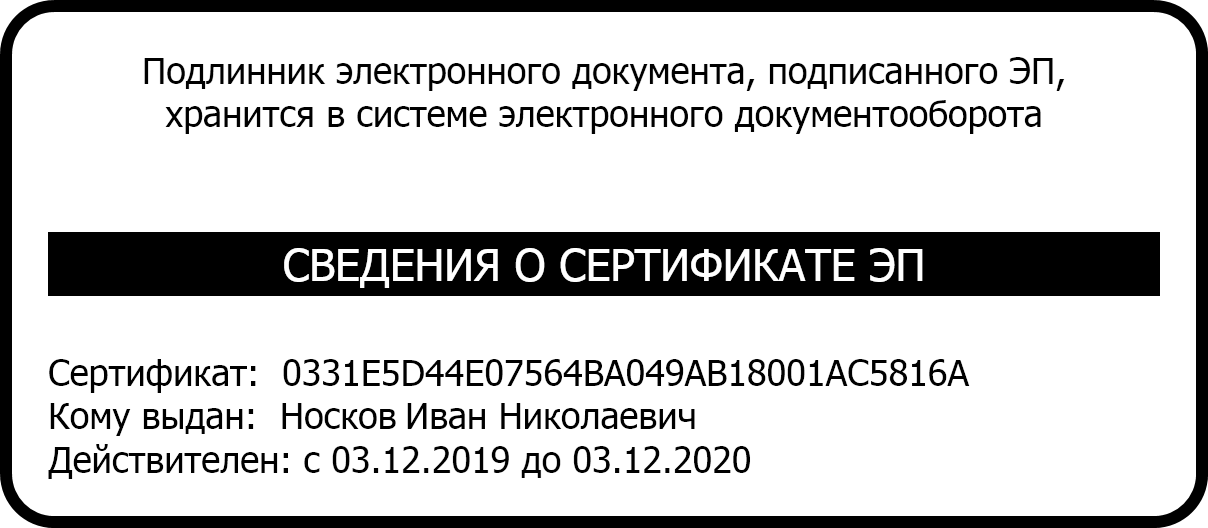 Глава города	И.Н.Носков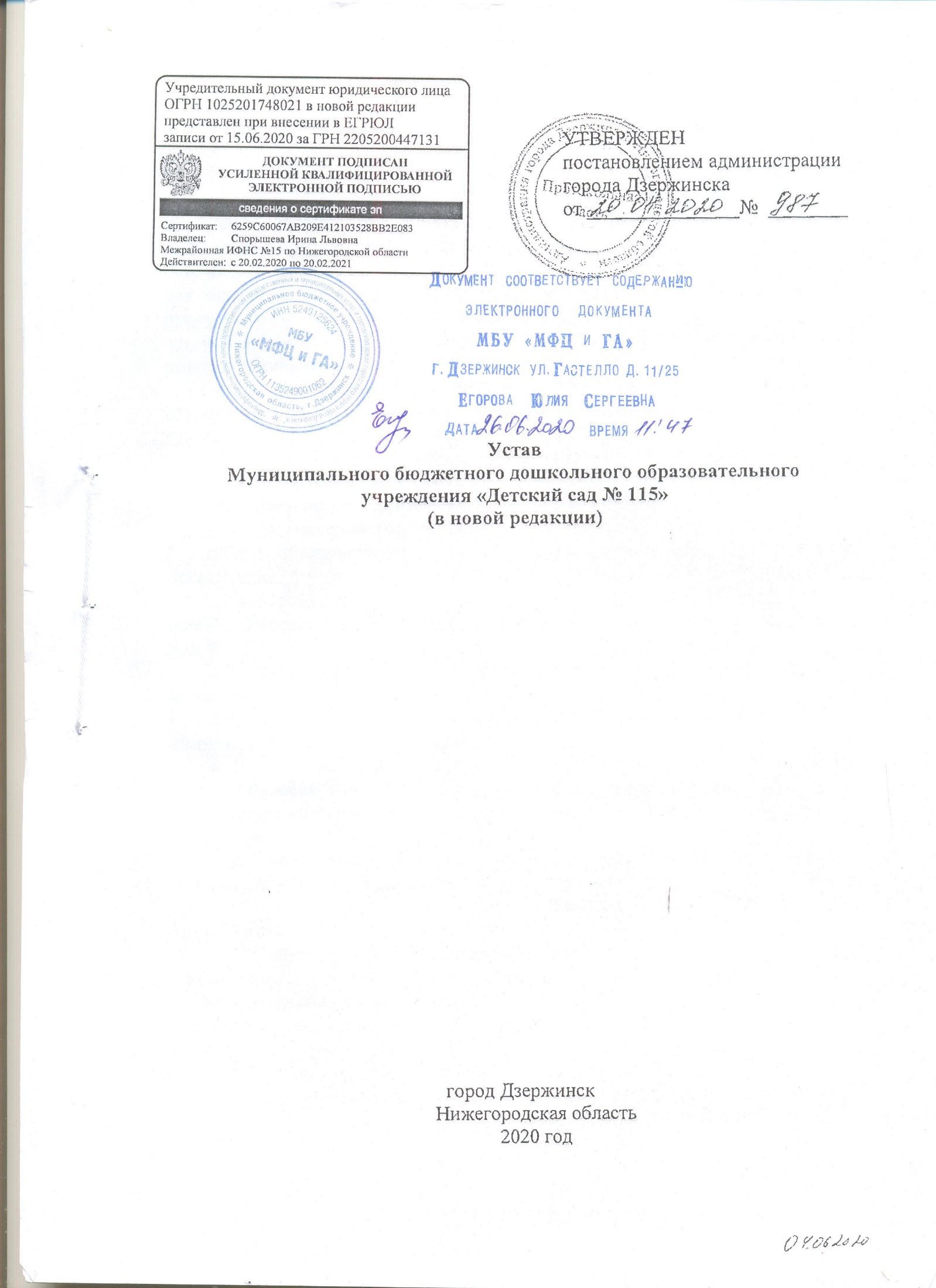 Общие положенияМуниципальное бюджетное дошкольное образовательное учреждение «Детский сад № 115», именуемое в дальнейшем «Учреждение», является бюджетным дошкольным образовательным учреждением, созданным в соответствии с действующим законодательством.Учреждение является некоммерческой организацией, созданной для оказания услуг, выполнения работ в целях обеспечения реализации предусмотренных законодательством Российской Федерации полномочий органов местного самоуправления городского округа город Дзержинск в сфере дошкольного образования.Официальное полное наименование Учреждения на русском языке: Муниципальное бюджетное дошкольное образовательное учреждение«Детский сад № 115».Официальное сокращенное наименование Учреждения на русском языке: МБДОУ «Детский сад № 115».Организационно-правовая форма: учреждение. Тип учреждения: бюджетное.Тип образовательной организации: дошкольная образовательная организация.Место нахождения Учреждения:606024, Россия, Нижегородская область, город Дзержинск, ул.Матросова, дом 55.Учредителем и собственником имущества Учреждения является муниципальное образование городской округ город Дзержинск.Функции и полномочия учредителя Учреждения осуществляются администрацией города Дзержинска (далее по тексту - Учредитель).Функции и полномочия собственника имущества Учреждения осуществляются Комитетом по управлению муниципальным имуществом администрации города Дзержинска (далее по тексту – собственник имущества).Учреждение в своей деятельности подведомственно ответственному структурному подразделению администрации города Дзержинска – департаменту образования, осуществляющему управление в сфере образования.Учреждение является юридическим лицом, имеет самостоятельный баланс; имеет в оперативном управлении обособленное имущество, лицевые счета, открытые в департаменте финансов администрации города для осуществления операций с поступающими ему в соответствии с законодательством Российской Федерации средствами, бланки, штампы, круглую печать с полным наименованием на русском языке.Учреждение приобретает права юридического лица с момента его государственной регистрации в установленном законом порядке.Право на осуществление образовательной деятельности возникает у Учреждения с момента выдачи ему лицензии на осуществление образовательной деятельности.Учреждение для достижения целей своей деятельности вправе приобретать и осуществлять имущественные и неимущественные права, нести обязанности, быть истцом и ответчиком в суде в соответствии с действующим законодательством Российской Федерации.Учреждение в отношении имущества, закрепленного за ним на праве оперативного управления, владеет, пользуется этим имуществом в пределах, установленных законом, в соответствии с целями своей деятельности, назначением этого имущества и, если иное не установлено законом, распоряжается этим имуществом с согласия собственника этого имущества.Учреждение без согласия собственника имущества не вправе распоряжаться особо ценным движимым имуществом, закрепленным за ним собственником или приобретенным Учреждением за счет средств, выделенных ему собственником на приобретение такого имущества, а также недвижимым имуществом. Порядок получения  согласования устанавливается нормативным правовым актом Учредителя.Перечень особо ценного движимого имущества определяется Учредителем.Остальным имуществом, находящимся у него на праве оперативного управления, Учреждение вправе распоряжаться самостоятельно, если иное не установлено законом.Бюджетное учреждение отвечает по своим обязательствам всем находящимся у него на праве оперативного управления имуществом, в том числе приобретенным за счет доходов, полученных от приносящей доход деятельности, за исключением особо ценного движимого имущества, закрепленного за бюджетным учреждением собственником этого имущества или приобретенного бюджетным учреждением за счет средств, выделенных собственником его имущества, а также недвижимого имущества независимо от того, по каким основаниям оно поступило в оперативное управление бюджетного учреждения и за счет каких средств оно приобретено.Собственник имущества бюджетного Учреждения не несет ответственности по обязательствам Учреждения, за исключением случаев, предусмотренных федеральным законодательством.Учреждение в своей деятельности руководствуется Конституцией Российской Федерации, Федеральным законом от 29.12.2012 № 273-ФЗ «Об образовании в Российской Федерации» (далее – Федеральный закон «Об образовании в РФ»), а также другими федеральными законами, иными нормативными правовыми актами Российской Федерации, законами и иными нормативными правовыми актами Нижегородской области, нормативными правовыми актами органов местного самоуправления городского округа город Дзержинск, содержащими нормы, регулирующиеотношения в сфере образования, настоящим Уставом, Договором об образовании, заключаемым между Учреждением и родителями (законными представителями) воспитанников.В Учреждении не допускается создание и деятельность организационных структур политических партий, общественно- политических и религиозных движений и организаций (объединений).Учреждение принимает локальные нормативные акты, содержащие нормы, регулирующие образовательные отношения, в пределах своей компетенции в соответствии с законодательством Российской Федерации.Учреждение принимает локальные нормативные акты по основным вопросам организации и осуществления образовательной деятельности, в том числе регламентирующие правила приема воспитанников, режим занятий воспитанников, порядок и основания перевода, отчисления и восстановления воспитанников, порядок оформления возникновения и прекращения отношений между Учреждением и родителями (законными представителями) воспитанников.Локальные нормативные акты утверждаются приказом заведующего Учреждения.При принятии локальных нормативных актов, затрагивающих права воспитанников и работников Учреждения, учитывается мнение Совета родителей, Педагогического совета, а также в порядке и в случаях, которые предусмотрены трудовым законодательством, представительных органов работников.Локальные акты Учреждения не могут противоречить законодательству Российской Федерации и настоящему Уставу.Образование в Учреждении носит светский характер.Учреждение филиалов и представительств не имеет.Цели образовательного процесса,виды реализуемых образовательных программОсновной целью деятельности Учреждения  является осуществление образовательной деятельности по образовательной программе дошкольного образования, присмотр и уход за воспитанниками.Для достижения указанных целей Учреждение осуществляет следующие виды деятельности:реализация	основных	общеобразовательных	программ	– образовательных программ дошкольного образования;осуществление присмотра и ухода за воспитанниками;Основными задачами Учреждения являются:-обеспечение реализации в полном объеме образовательной программы дошкольного образования, соответствие применяемых форм, средств, методов обучения и воспитания возрастным, психофизическимособенностям, склонностям, способностям, интересам и потребностям воспитанников;-создание безопасных условий обучения, воспитания, присмотра и ухода за воспитанниками, их содержания в соответствии с установленными нормами, обеспечивающими жизнь и здоровье воспитанников, работников Учреждения;-соблюдение прав и свобод воспитанников, родителей (законных представителей), работников Учреждения.Предметом деятельности Учреждения является образовательная деятельность, направленная на достижение целей деятельности Учреждения.Для достижения указанных целей Учреждение осуществляет образовательную деятельность, включающую в себя совокупность образовательных областей, которые обеспечивают разностороннее  развитие и образование воспитанников с учетом их возрастных и индивидуальных особенностей по основным направлениям – социально-коммуникативному, познавательному, речевому, художественно-эстетическому, физическому.Содержание образования в Учреждении в группах общеразвивающей направленности определяется основной образовательной программой дошкольного образования; в группах оздоровительной направленности определяется основной образовательной программой дошкольного образования, а также комплексом санитарно-гигиенических, лечебно-оздоровительных и профилактических мероприятий и процедур.Образовательная программа дошкольного образования разрабатывается и утверждается Учреждением в соответствии  с федеральным государственным образовательным стандартом дошкольного образования и с учетом соответствующей примерной образовательной программы дошкольного образования.Освоение образовательной программы не сопровождается проведением промежуточных аттестаций и итоговой аттестации воспитанников.Учреждение вправе осуществлять образовательную деятельность по образовательным программам, реализация которых не является основной целью их деятельности - дополнительным общеразвивающим программам.Муниципальное задание для Учреждения формирует и утверждает Учредитель в соответствии с предусмотренными настоящим Уставом основными видами деятельности.Учреждение не вправе отказаться от выполнения муниципального задания.Уменьшение объема субсидии, предоставленной на выполнение муниципального задания, в течение срока его выполнения осуществляется только при соответствующем изменении муниципального задания.Учреждение вправе сверх установленного муниципального задания, а также в случаях, определенных федеральными законами, в пределах    установленного    муниципального    задания    выполнять работы,оказывать услуги, относящиеся к его основным видам деятельности, предусмотренным настоящим Уставом, для граждан и юридических лиц за плату и на одинаковых при оказании одних и тех же услуг условиях.Порядок определения указанной платы устанавливается администрацией города, если иное не предусмотрено федеральным законом.Учреждение вправе осуществлять иные виды деятельности, не являющиеся основными видами деятельности, лишь постольку, поскольку это служит достижению целей, ради которых оно создано, и соответствующие указанным целям, при условии, что такая деятельность указана в настоящем Уставе.Учреждение вправе осуществлять иную приносящую доход деятельность лишь постольку, поскольку это служит достижению целей,  ради которых оно создано и соответствует указанным целям, при условии, что такая деятельность указана в настоящем Уставе.Доходы, полученные от такой деятельности, и приобретенное за счет этих доходов имущество поступают в самостоятельное распоряжение Учреждения.Право Учреждения осуществлять деятельность, на которую в соответствии с законодательством требуется специальное разрешение – лицензия, возникает у Учреждения с момента ее получения или в указанный в ней срок и прекращается по истечении срока ее действия, если иное не установлено законодательством.Основные характеристики организации образовательного процессаУчреждение осуществляет образовательную деятельность на государственном языке Российской Федерации. Образовательная деятельность может осуществляться на родном языке из числа языков народов Российской Федерации, в том числе на русском языке как родном языке, в соответствии с образовательной программой дошкольного образования и на основании заявления родителей (законных представителей).Сроки получения дошкольного образования устанавливаются федеральным государственным образовательным стандартом дошкольного образования.Образовательная деятельность по основной образовательной программе дошкольного образования в Учреждении осуществляется в группах.Количество и соотношение возрастных групп воспитанников определяется Учредителем. Группы комплектуются с учетом возраста воспитанников в соответствии с санитарными нормами и правилами.Группы имеют общеразвивающую и оздоровительную направленность.При необходимости в Учреждении могут быть организованы такжегруппы по присмотру и уходу без реализации основной образовательной программы дошкольного образования для воспитанников. В группах по присмотру и уходу обеспечивается комплекс мер по организации питания и хозяйственно-бытового обслуживания детей, обеспечению соблюдения ими личной гигиены и режима дня.В группы могут включаться как воспитанники одного возраста, так и воспитанники	разных возрастов (разновозрастные группы). В разновозрастных группах продолжительность образовательной деятельности дифференцируется в зависимости от возраста ребенка. С целью соблюдения возрастных регламентов образовательная деятельность начинается со старшими детьми с постепенным подключением детей младшего возраста.Содержание образования и условия организации обучения и воспитания в Учреждении детей с ограниченными возможностями здоровья определяются адаптированной образовательной программой дошкольного образования, реализуемой в Учреждении, а для инвалидов также в соответствии с индивидуальной программой реабилитации инвалида.Порядок комплектования Учреждения разрабатывается и утверждается Учредителем. Порядок приема (перевода) воспитанников в Учреждение осуществляется на основании локального акта.Формы получения образования и формы обучения по основной образовательной программе дошкольного образования определяются соответствующими федеральными государственными образовательными стандартами.Допускается посещение Учреждения воспитанниками по индивидуальному графику, который определяется Договором об образовании между Учреждением и родителями (законными представителями).Отношения между Учреждением и родителями (законными представителями) воспитанников регулируются Договором об образовании, включающим в себя основные характеристики образования, в том числе вид, уровень и направленность образовательной программы, форму обучения, срок освоения образовательной программы (продолжительность обучения), взаимные права, обязанности и ответственность сторон, возникающие в процессе воспитания, обучения, развития, а также присмотра, ухода и оздоровления воспитанников.Учреждение самостоятельно в определении содержания образования, выборе учебно-методического обеспечения, образовательных технологий по реализуемым образовательным программам в пределах, определенных Федеральным законом от 29.12.2012 № 273-ФЗ «Об образовании в Российской Федерации».Учреждение устанавливает режим дня, обеспечивающий сбалансированность видов деятельности, исходя из условий Учреждения, содержания образовательных задач.Учреждение работает в режиме 5-дневной рабочей недели. Нерабочие дни - суббота, воскресенье, праздничные дни.Группы функционируют в режиме 14 – часового, 12-часового и 10,5- часового пребывания.По запросам родителей (законных представителей) в Учреждении может быть организовано кратковременное пребывание детей (от 3 до 5 часов в день), возможна организация работы групп также в выходные и праздничные дни.Ежедневное количество, продолжительность и последовательность образовательной деятельности определяется расписанием, утверждаемым заведующим Учреждением.Оказание первичной медико-санитарной помощи воспитанникам в Учреждении осуществляется медицинской организацией, подведомственной министерству здравоохранения Нижегородской области, по территориальному принципу оказания медицинской помощи. Учреждение предоставляет помещение с соответствующими условиями для работы медицинских работников.Учреждение обеспечивает гарантированное и сбалансированное питание воспитанников.Питание воспитанников организуется в соответствии с примерным меню, утверждаемым заведующим Учреждением, рассчитанным не менее чем на 2 недели, с учетом физиологических потребностей в энергии и пищевых веществах для детей всех возрастных групп и рекомендуемых суточных наборов продуктов для организации питания детей в дошкольных образовательных организациях.Кратность питания определяется режимом функционирования Учреждения.Контроль за качеством питания, разнообразием, витаминизацией блюд, закладкой продуктов, технологией приготовления, выходом блюд, вкусовыми качествами пищи, за санитарным состоянием пищеблока, правильностью хранения продуктов, соблюдением сроков реализации продуктов возлагается на заведующего Учреждением.Наличие платных образовательных услуг и порядок их предоставления.В соответствии с целями и задачами, определенными Уставом, Учреждение вправе оказывать физическим и (или) юридическим лицам за счет их средств и по их заданиям платные образовательные услуги, не предусмотренные образовательной программой (муниципальным заданием), по Договорам об оказании платных образовательных услуг. Доход от оказания платных образовательных услуг используется Учреждением в соответствии с уставными целями.Платные образовательные услуги предоставляются в порядке и на условиях, установленных Положением о предоставлении платных образовательных услуг.Учреждение оказывает платные образовательные услуги, не предусмотренные муниципальным заданием:-обучение	по	дополнительным	общеобразовательным (общеразвивающим) программам.Платные образовательные услуги не могут быть оказаны вместо образовательной деятельности, финансовое обеспечение которой осуществляется за счет бюджетных ассигнований местного бюджета. Средства, полученные Учреждением при оказании таких платных образовательных услуг, возвращаются лицам, оплатившим эти услуги.Установление платы, взимаемой с родителей (законных представителей) за присмотр и уход за воспитанником в Учреждении, производится в соответствии с законодательством Российской Федерации.Родителям (законным представителям) воспитанников выплачивается ежемесячная компенсация части родительской платы за присмотр и уход за воспитанником в Учреждении в соответствии с действующим законодательством.Воспитанникам, посещающим Учреждение, предоставляются меры социальной поддержки в соответствии с действующим законодательством.Учреждение несет в установленном законодательством Российской Федерации порядке ответственность за:-невыполнение или ненадлежащее выполнение функций, отнесенных к его компетенции;-реализацию не в полном объеме образовательных программ в соответствии с учебным планом;-качество образования своих воспитанников;-жизнь и здоровье воспитанников и работников;-нарушение или незаконное ограничение права на образование и предусмотренных законодательством об образовании прав и свобод воспитанников, родителей (законных представителей) воспитанников;-нарушение требований к организации и осуществлению образовательной деятельности.Структура финансово - экономической деятельностиУчреждение самостоятельно осуществляет финансово- экономическую деятельность в соответствии с действующим законодательством и настоящим Уставом.Учреждение строит свои отношения с государственными органами, другими предприятиями, учреждениями, организациями и гражданами во всех сферах на основе договоров, соглашений, контрактов.Учреждение свободно в выборе форм и предмета договоров и обязательств, любых других условий взаимоотношений с предприятиями, учреждениями, организациями, которые не противоречат действующему законодательству, настоящему Уставу.Для выполнения цели своей деятельности в соответствии с действующим законодательством Учреждение имеет право:-осуществлять финансово-экономическую деятельность в соответствии с действующим законодательством Российской Федерации;-осуществлять в отношении закрепленного за ним имущества право владения, пользования в пределах, установленных законом, в соответствии с целями своей деятельности, назначением этого имущества и, если иное не установлено законом, распоряжаться этим имуществом с согласия собственника этого имущества;-принимать участие в уже существующих ассоциациях (союзах), образованных в соответствии с целями деятельности и задачами Учреждения;с разрешения Учредителя сдавать в аренду помещения в порядке, установленном действующим законодательством, с согласия собственника данного имущества в лице Комитета по управлению муниципальным имуществом; заключение договоров аренды и иных договоров, предусматривающих переход прав владения и (или) пользования в отношении муниципального имущества, которое закреплено за Учреждением на праве оперативного управления, и которым Учреждение может распоряжаться только с согласия собственника, может быть осуществлено только по результатам проведения торгов на право заключения таких договоров, за исключением случаев, предусмотренных действующим законодательством;-открывать лицевые счета в департаменте финансов администрации города в соответствии с действующим законодательством;-заключать	и	оплачивать	контракты,	иные	договоры	в	порядке, предусмотренном действующим законодательством;-совершать в рамках закона иные действия, соответствующие уставным целям.Учреждение обязано:-нести ответственность в соответствии с законодательством Российской Федерации за нарушение договорных и расчетных обязательств;-обеспечить	сохранность,	эффективность	и	целевое	использование имущества;-нести ответственность за сохранность документов (управленческих, финансово-хозяйственных, по личному составу и др.);-вести статистическую и бюджетную отчетность, отчитываться о результатах деятельности в порядке и в сроки, установленные законодательством Российской Федерации;-предоставлять Учредителю и общественности ежегодный отчет о поступлении и расходовании финансовых и материальных средств, а также отчет о результатах самообследования;-обеспечивать своих работников безопасными условиями труда и нести ответственность за ущерб, причиненный их здоровью и трудоспособности;-обеспечить создание и ведение официального сайта Учреждения в сети«Интернет»;формировать открытые и общедоступные информационные ресурсы, содержащие информацию о деятельности Учреждения и обеспечивать доступ к таким ресурсам посредством размещения их информационно- телекоммуникационных сетях, в том числе на официальном сайте Учреждения в сети «Интернет». Порядок  размещения  на  официальном сайте Учреждения в сети «Интернет» и обновления информации об Учреждении, в том числе ее содержание и форма ее предоставления, устанавливается Правительством Российской Федерации;-нести иные обязанности, предусмотренные действующим законодательством.Имущество Учреждения находится в муниципальной собственности, отражается на самостоятельном балансе Учреждения и закреплено за ним на праве оперативного управления в соответствии с действующим законодательством.Земельный участок, необходимый для выполнения Учреждением своих уставных задач, предоставляется ему на праве постоянного (бессрочного) пользования.Источниками формирования имущества и финансовых ресурсов Учреждения являются:-имущество, переданное Учреждению в оперативное управление;-субсидии	на	выполнение	муниципального	задания	из	городского бюджета, а также иные цели;-доходы, полученные от приносящей доход деятельности;-добровольные пожертвования российских юридических и физическихлиц;-иные	источники,	не	запрещенные	законодательством	РоссийскойФедерации.Финансовое обеспечение выполнения муниципального задания осуществляется в виде субсидий из городского бюджета.Финансовое обеспечение выполнения муниципального задания осуществляется с учетом расходов на содержание недвижимого имущества и особо ценного движимого имущества, закрепленных за Учреждением Учредителем или приобретенных Учреждением за счет средств, выделенных ему Учредителем на приобретение такого имущества, расходов на уплату налогов, в качестве объекта налогообложения по которым признается соответствующее имущество, в том числе земельные участки.В случае сдачи в аренду с согласия Учредителя недвижимого имущества и особо ценного движимого имущества, закрепленного за Учреждением Учредителем или приобретенного Учреждением за счет средств, выделенных ему Учредителем на приобретение такого имущества, финансовое обеспечение содержания такого имущества Учредителем не осуществляется.При осуществлении права оперативного управления имуществом Учреждение обязано:-эффективно использовать имущество;-обеспечивать сохранность и использование имущества строго по целевому назначению;-не допускать ухудшения технического состояния имущества, помимо его ухудшения, связанного с нормативным износом в процессе эксплуатации;-представлять имущество к учету в реестре муниципальной собственности в установленном порядке.Учреждение вправе привлекать в порядке, установленном действующим законодательством, дополнительные финансовые средства за счет предоставления платных образовательных и иных предусмотренных настоящим Уставом услуг, а также за счет добровольных пожертвований и целевых взносов физических и (или) юридических лиц, в том числе иностранных граждан и (или) иностранных юридических лиц.Привлечение Учреждением дополнительных финансовых средств, не влечет за собой снижения размеров его финансирования за счет средств Учредителя.Собственник имущества вправе изъять излишнее, неиспользуемое или используемое не по назначению имущество, закрепленное им за Учреждением либо приобретенное Учреждением за счет средств, выделенных ему собственником на приобретение этого имущества. Имуществом, изъятым у Учреждения, собственник этого имущества вправе распорядиться по своему усмотрению.Учреждение не вправе:-совершать сделки, возможным последствием которых является отчуждение или обременение имущества, закрепленного за ним собственником или приобретенного Учреждением за счет средств, выделенных ему собственником на приобретение такого имущества, если иное не установлено действующим законодательством.Учреждение осуществляет материально-техническое обеспечение образовательной деятельности, оборудование помещений в соответствии с государственными и местными нормами и требованиями, в том числе в соответствии с федеральным государственным образовательным стандартом дошкольного образования.При включении в состав воспитанников Учреждения детей с ограниченными возможностями здоровья и детей-инвалидов материально- техническая база Учреждения должна обеспечивать возможность беспрепятственного доступа их в помещения Учреждения, а также их пребывания в указанных помещениях. Дети с ограниченными возможностями здоровья, дети-инвалиды вправе пользоваться  необходимыми техническими средствами, а также услугами ассистента (помощника), оказывающего им необходимую техническую помощь.Управление УчреждениемУправление Учреждением осуществляется в соответствии с законодательством Российской Федерации на основе сочетания принципов единоначалия и коллегиальности.К исключительной компетенции Учредителя относятся следующие вопросы:-утверждение устава Учреждения и вносимых в него изменений;-назначение заведующего Учреждением и прекращение его  полномочий;-формирование и утверждение муниципального задания на оказание услуг (выполнение работ) в соответствии с предусмотренными настоящим Уставом основными видами деятельности Учреждения;-определение перечня особо ценного движимого имущества, закрепленного за бюджетным Учреждением Учредителем или приобретенного Учреждением за счет средств, выделенных ему Учредителем на приобретение такого имущества;-осуществление предварительного согласования на совершение Учреждением крупной сделки, соответствующей критериям, установленным в пункте 13 статьи 9.2 Федерального закона от 12 января 1996 года № 7-ФЗ«О некоммерческих организациях»;-принятие решения об одобрении сделки с участием бюджетного учреждения, в совершении которой имеется заинтересованность, определяемая в соответствии с критериями, установленными в статье 27 Федерального закона от 12 января 1996 года № 7-ФЗ «О некоммерческих организациях»;-установление порядка определения платы для физических и юридических лиц за услуги (работы), относящиеся к основным видам деятельности Учреждения, оказываемые им сверх установленного муниципального задания, а также в случаях, определенных федеральными законами, в пределах установленного муниципального задания;-определение порядка составления и утверждения отчета о результатах деятельности Учреждения и об использовании закрепленного за ним муниципального имущества в соответствии с общими требованиями, установленными Министерством финансов Российской Федерации;-согласование распоряжения недвижимым имуществом Учреждения, в том числе передачи его в аренду по согласованию с собственником имущества;-согласование распоряжения особо ценным движимым имуществом, закрепленным за Учреждением Учредителем, либо приобретенным Учреждением за счет средств, выделенных ему Учредителем на приобретение такого имущества по согласованию с собственником имущества;-согласование внесения Учреждением в случаях и порядке, предусмотренных федеральными законами, денежных средств (если иное неустановлено условиями их предоставления) и иного имущества, за исключением особо ценного движимого имущества, закрепленного за Учреждением собственником или приобретенного Учреждением за счет средств, выделенных ему собственником на приобретение такого имущества, а также недвижимого имущества, в уставный (складочный) капитал хозяйственных обществ или передачу им такого имущества иным образом в качестве их учредителя или участника;-согласование, в случаях, предусмотренных федеральными законами, передачи некоммерческим организациям в качестве их учредителя или участника денежных средств (если иное не установлено условиями их предоставления)	и	иного	имущества,	за	исключением	особо	ценного движимого имущества, закрепленного за Учреждением собственником или приобретенного		Учреждением	за	счет		средств,	выделенных	ему собственником на приобретение такого имущества, а также недвижимого имущества;-осуществление финансового обеспечения выполнения муниципального задания;-определение порядка составления и утверждения плана финансово- хозяйственной деятельности Учреждения в соответствии с требованиями, установленными Министерством финансов Российской Федерации;-определение предельно допустимого значения просроченной кредиторской задолженности Учреждения, превышение которого влечет расторжение трудового договора с заведующим Учреждения по инициативе работодателя в соответствии с Трудовым кодексом Российской Федерации;осуществление контроля за деятельностью Учреждения;-внесение собственнику имущества предложения о закреплении за Учреждением недвижимого имущества и об изъятии данного имущества;-обеспечение перевода воспитанников с согласия родителей (законных представителей) в другие образовательные учреждения соответствующего типа и вида в случае прекращения деятельности Учреждения, а также в случае аннулирования лицензии Учреждения;-осуществление иных функций и полномочий Учредителя, установленных действующим законодательством.Структура и компетенция органов управления Учреждением, порядок их формирования и сроки полномочий:Единоличным исполнительным органом Учреждения является, прошедший аттестацию заведующий Учреждением, назначаемый Учредителем.Заведующий Учреждением имеет право:-представлять Учреждение в государственных, муниципальных, общественных и иных органах, учреждениях, иных организациях без доверенности;-открывать (закрывать) лицевые счета в порядке, предусмотренном действующим законодательством;осуществлять в установленном порядке прием на работу работников Учреждения, а также заключать, изменять и расторгать трудовые договоры с ними;привлекать работников Учреждения к дисциплинарной и материальной ответственности в соответствии с законодательством Российской Федерации;выдавать  доверенности,  совершать	иные	юридически значимые действия;утверждать в установленном порядке структуру, штатное расписание Учреждения, локальные нормативные акты;вести коллективные переговоры и заключать коллективные договоры;поощрять работников Учреждения;-решать	иные	вопросы,	отнесенные	законодательством	Российской Федерации, настоящим Уставом к компетенции заведующего.Заведующий Учреждением обязан:осуществлять руководство деятельностью Учреждения в соответствии с законодательством Российской Федерации, законодательством Нижегородской области, нормативными правовыми актами органов местного самоуправления, коллективным договором, соглашениями, локальными нормативными актами, настоящим Уставом;-обеспечивать системную образовательную и административно- хозяйственную деятельность Учреждения;-обеспечивать реализацию федерального государственного образовательного стандарта дошкольного образования;-осуществлять прием детей и комплектование групп детьми в соответствии с их возрастом, состоянием здоровья, индивидуальными особенностями в порядке, установленном Учредителем;-обеспечивать охрану жизни и здоровья воспитанников во время образовательного процесса, соблюдение прав и свобод воспитанников и работников учреждения в установленном законодательством Российской Федерации порядке;-определять стратегию, цели и задачи развития Учреждения, принимать решение о программном планировании его работы, участии Учреждения в различных программах и проектах, обеспечивать соблюдение требований, предъявляемых к условиям образовательного процесса, образовательным программам, результатам деятельности Учреждения и к качеству образования, непрерывное повышение качества образования в Учреждении;-обеспечивать разработку, утверждение и реализацию образовательных программ, учебных планов, Устава, Правил внутреннего трудового распорядка;-обеспечивать разработку и утверждение по согласованию с Учредителем программы развития Учреждения;-создавать условия для внедрения инноваций, поддерживать благоприятный морально-психологический климат в коллективе;-осуществлять подбор и расстановку кадров;-создавать условия для дополнительного профессионального образования работников;-обеспечивать организацию и проведение аттестации педагогических работников в целях подтверждения соответствия педагогических работников занимаемым ими должностям на основе оценки их профессиональной деятельности в порядке, установленным действующим законодательством;-планировать, координировать и контролировать работу педагогических и других работников Учреждения;-обеспечивать планирование деятельности Учреждения с  учетом  средств, получаемых из всех источников, не запрещенных законодательством Российской Федерации;-обеспечивать целевое и эффективное использование денежных средств Учреждения, а также имущества, переданного Учреждению в оперативное управление в установленном порядке;-обеспечивать своевременное и качественное выполнение всех договоров и обязательств Учреждения;принимать меры по обеспечению безопасности и условий труда, соответствующих требованиям охраны труда;-создавать условия, обеспечивающие участие работников в управлении Учреждением;-устанавливать заработную плату работников в зависимости от квалификации работника, сложности, интенсивности, количества, качества и условий выполняемой работы, а также компенсационные выплаты (доплаты и надбавки компенсационного характера) и стимулирующие выплаты (доплаты и   надбавки   стимулирующего   характера,   премии   и   иные поощрительные выплаты) в пределах бюджетных ассигнований, направляемых на оплату труда;обеспечивать выплату в полном размере причитающейся работникам заработной платы, пособий и иных выплат в сроки, установленные коллективным договором, Правилами внутреннего трудового распорядка и трудовыми договорами;обеспечивать выполнение требований законодательства Российской Федерации по гражданской обороне и мобилизационной подготовке;выполнять правила по охране труда и пожарной безопасности;обеспечивать соблюдение законодательства Российской Федерации при выполнении финансово-хозяйственных операций, в том числе по своевременной и в полном объеме уплате всех установленных законодательством Российской Федерации налогов и сборов, а также представление отчетности в порядке и сроки, которые установлены законодательством Российской Федерации;представлять Учредителю проекты планов деятельности Учреждения и отчеты об исполнении этих планов в порядке и сроки, которые установлены законодательством Российской Федерации;-обеспечивать выполнение всех плановых показателей деятельности Учреждения;-обеспечивать достижение установленных Учреждению ежегодных значений показателей соотношения средней заработной платы отдельных категорий работников Учреждения со средней заработной платой в Нижегородской области;-обеспечивать учет, сохранность и пополнение учебно-материальной базы, соблюдение правил санитарно-гигиенического режима и охраны труда, учет и хранение документации, привлечение для  осуществления деятельности, предусмотренной настоящим Уставом, дополнительных источников финансовых и материальных средств;обеспечивать прохождение работниками периодических медицинских обследований;-в пределах полномочий, установленных трудовым договором и настоящим Уставом, заключать сделки, договоры (контракты), соответствующие целям деятельности Учреждения;-обеспечивать выполнение текущих и перспективных планов работы Учреждения;-в пределах своей компетенции издавать приказы, отдавать распоряжения, обязательные для исполнения всеми работниками Учреждения;-утверждать должностные инструкции работников Учреждения;-выносить на рассмотрение коллегиальных органов и утверждать локальные нормативные правовые акты Учреждения;-организовывать методическое обеспечение образовательного процесса;-осуществлять взаимосвязь с семьями воспитанников, общественными организациями, образовательными учреждениями по вопросам дошкольного образования;-заключать от имени Учреждения Договор об образовании между Учреждением и родителями (законными представителями) воспитанников;-обеспечивать представление Учредителю отчета о деятельности Учреждения;-предоставлять в установленные сроки все виды отчетности, предусмотренные органами статистики, финансовыми и налоговыми органами;-формировать совещательные органы Учреждения, функции и состав которых определяются соответствующими положениями, утвержденными руководителем Учреждения;-выполнять иные обязанности, предусмотренные законодательством Российской Федерации, трудовым договором, должностной инструкцией.Коллегиальными органами управления Учреждения являются:Общее собрание работников Учреждения;Педагогический совет.Структура, порядок формирования, срок полномочий и компетенция органов	управления	Учреждения,	порядок	принятия	ими	решений	ивыступления от имени Учреждения устанавливаются настоящим Уставом в соответствии с законодательством Российской Федерации.Коллегиальные органы управления Учреждения вправе самостоятельно выступать от имени Учреждения, действовать в интересах Учреждения исключительно в пределах полномочий, определённых настоящим Уставом.Общее собрание работников является постоянно действующим высшим коллегиальным органом управления Учреждением.В состав Общего собрания входят все работники Учреждения с правом решающего голоса. В необходимых случаях на заседание Общего собрания работников приглашаются представители Учредителя, члены Совета родителей (законных представителей) Учреждения. Лица, приглашенные на заседание, пользуются правом совещательного голоса.Общее собрание работников действует бессрочно.Общее собрание работников созывается по мере необходимости, но не реже 2-х раз в год. Общее собрание работников может собираться по инициативе заведующего Учреждением, иных органов управления Учреждением, по инициативе не менее четверти членов Общего собрания работников.Общее собрание работников из числа его  членов  открытым голосованием избирает председателя собрания, который выполняет функции по организации работы Общего собрания, и ведет заседания. Общее собрание избирает секретаря, который выполняет функции по фиксации решений Общего собрания.Заседание Общего собрания работников считается правомочным, если на нем присутствует более половины работников Учреждения.Компетенция Общего собрания работников:-определяет основные направления деятельности Учреждения, перспективы его развития;-принимает Устав, изменения в Устав Учреждения с последующим утверждением Учредителем;-принимает коллективный договор;-в пределах своей компетенции согласовывает локальные нормативные акты Учреждения, регулирующие трудовые отношения с работниками;-дает	свои	рекомендации	по	плану	финансово-хозяйственной деятельности Учреждения, заслушивает отчет заведующего о его исполнении;-вносит	предложения	Учредителю	по	улучшению	финансовой	и хозяйственной деятельности Учреждения;-рассматривает вопросы организации текущей деятельности Учреждения;-избирает представителей от работников Учреждения в Комиссию по трудовым спорам, в Комиссию по урегулированию споров между участниками образовательных отношений;-рассматривает требования, выдвинутые работниками и (или) представительным органом работников при коллективных трудовых спорах;-решает вопросы социальной поддержки работников, охраны труда;-обсуждает вопросы состояния трудовой дисциплины в Учреждении, дает рекомендации по её укреплению;-содействует созданию оптимальных условий для организации труда и профессионального совершенствования работников;-поддерживает общественные инициативы по развитию деятельности Учреждения;-принимает решение о представлении к награждению работников Учреждения за успехи в работе;-рассматривает иные вопросы деятельности Учреждения.Решение Общего собрания работников принимается открытым голосованием. Решение Общего собрания считается принятым, если за него проголосовало 2/3 его членов, присутствующих на заседании.Выполнение решений Общего собрания работников организует заведующий Учреждением и лица, указанные в решении. Результаты выполнения решений сообщаются работникам на последующих заседаниях Общего собрания работников.Педагогический совет Учреждения является постоянно действующим коллегиальным органом управления Учреждением, осуществляющим руководство образовательной деятельностью Учреждения.В состав Педагогического совета входят все педагогические работники, заведующий Учреждением.В необходимых случаях на заседание Педагогического совета приглашаются представители общественных организаций, учреждений, взаимодействующих с Учреждением по вопросам образования, родители (законные представители) воспитанников, представители Учредителя. Необходимость их приглашения определяется председателем Педагогического совета. Лица, приглашенные на заседание Педагогического совета, пользуются правом совещательного голоса.Педагогический совет действует бессрочно.Педагогический совет собирается по мере необходимости, но не реже 4 раз в год.Руководство деятельностью Педагогического совета осуществляет председатель, избираемый из числа членов Педагогического совета открытым голосованием. Члены Педагогического совета из своего состава избирают секретаря.Заседание Педагогического совета является правомочным, если на нем присутствует более половины членов совета.Компетенция Педагогического совета:-определяет основные направления развития Учреждения, повышения качества и эффективности образовательного процесса;-обсуждает и согласовывает образовательную программу дошкольного образования Учреждения, программу развития Учреждения, локальные нормативные акты по вопросам организации образовательной деятельности, в том числе обсуждает и согласовывает планы работы Учреждения;-обсуждает вопросы содержания форм и методов образовательного процесса;рассматривает отчет о результатах самообследования;рассматривает отчет о выполнении программы развития Учреждения;-организует внедрение в практику работы Учреждения достижений педагогической науки и позитивного педагогического опыта;-осуществляет взаимодействие с родителями (законными представителями) воспитанников по вопросам организации образовательного процесса;-поддерживает общественные инициативы по совершенствованию обучения и воспитания воспитанников;-рассматривает вопросы оказания платных образовательных услуг.Решение Педагогического совета принимается открытым голосованием. Решение Педагогического совета считается принятым, если за него проголосовало 2/3 членов Педагогического совета, присутствующих на заседании. Решение, принятое в пределах компетенции Педагогического совета и не противоречащее законодательству, является обязательным.В целях учета мнения родителей (законных представителей) воспитанников и педагогических работников по вопросам управления Учреждения и при принятии Учреждением локальных нормативных актов, затрагивающих их права и законные интересы, по инициативе родителей (законных представителей) воспитанников и педагогических работников в Учреждении создается Совет родителей (законных представителей) воспитанников, действует первичная Профсоюзная организация работников народного образования и науки Российской Федерации.Предложения Совета родителей (законных представителей) воспитанников, первичной Профсоюзной организации работников народного образования и науки Российской федерации являются обязательными для рассмотрения заведующим Учреждения.Порядок комплектования персонала Учреждения.Комплектование Учреждения кадрами (в том числе педагогическими) осуществляется на основе трудового договора. Трудовой договор заключается между Учреждением и работником. Должности административного, педагогического и другого персонала устанавливаются в соответствии со спецификой Учреждения и в пределах фонда заработной платы.Номенклатура должностей педагогических работников утверждается Правительством Российской Федерации.К педагогической деятельности в Учреждение допускаются лица, имеющие среднее профессиональное или высшее образование и отвечающие квалификационным требованиям, указанным в квалификационных справочниках. Образовательный ценз указанных лиц подтверждается документами государственного образца, о соответствующем уровне образования и (или) квалификации.К педагогической деятельности не допускаются лица:-лишенные права заниматься педагогической деятельностью в соответствии с вступившим в законную силу приговором суда;-имеющие или имевшие судимость, подвергавшиеся уголовному преследованию (за исключением лиц, уголовное преследование в отношении которых прекращено по реабилитирующим основаниям) за преступления против жизни и здоровья, свободы, чести и достоинства личности (за исключением незаконной госпитализации в медицинскую организацию, оказывающую психиатрическую помощь в стационарных условиях, и клеветы), половой неприкосновенности и половой свободы личности, против семьи и несовершеннолетних, здоровья населения и общественной нравственности, основ конституционного строя и безопасности государства, а также против общественной безопасности, за исключением случаев, предусмотренных действующим законодательством;-имеющие неснятую или непогашенную судимость за иные умышленные тяжкие и особо тяжкие преступления;-признанные недееспособными в установленном федеральным законом порядке;имеющие заболевания, предусмотренные перечнем, утверждаемым федеральным органом исполнительной власти, осуществляющим функции по выработке государственной политики и нормативно-правовому регулированию в области здравоохранения.Условия оплаты труда работников Учреждения.Оплата труда работников Учреждения производится в соответствии с федеральными, региональными нормативно-правовыми актами, Положением об оплате труда работников.Заработная плата работникам Учреждения выплачивается за выполнение ими функциональных обязанностей и работ, предусмотренных трудовым договором в соответствии с действующим законодательством.Права и обязанности участников образовательного процессаУчастниками образовательного процесса являются воспитанники, их родители (законные представители), педагогические работники.Отношения воспитанника и персонала Учреждения строятся на основе сотрудничества, предоставления ему свободы развития в соответствии с индивидуальными особенностями.Дисциплина в Учреждении поддерживается на основе уважения человеческого достоинства воспитанников. Применение физического и (или) психического насилия по отношению к воспитанникам не допускается.Меры дисциплинарного взыскания к воспитанникам не применяются. 6.3.Права воспитанника.Воспитаннику предоставляются академические права на:-создание условий для обучения с учетом особенностей их психофизического развития и состояния здоровья, в том числе получениесоциально-педагогической и психологической помощи;-перевод в другую образовательную организацию, реализующую образовательную программу дошкольного образования, в установленном порядке;-уважение человеческого достоинства, защиту от всех форм физического и психического насилия, оскорбления личности, охрану жизни и здоровья;-бесплатное пользование информационными ресурсами, учебной, производственной базой Учреждения; учебными пособиями, учебно- методическими материалами, средствами обучения и воспитания;-развитие своих творческих способностей и интересов, включая участие в конкурсах, смотрах, физкультурных мероприятиях, спортивных мероприятиях, и других массовых мероприятиях;-поощрение за успехи в учебной, физкультурной и спортивной деятельности;-иные академические права, предусмотренные действующим законодательством, локальными нормативными актами.Привлечение воспитанников без согласия их родителей (законных представителей) к труду, не предусмотренному образовательной программой, запрещается.В случае прекращения деятельности учреждения, аннулирования лицензии Учредитель обеспечивает перевод воспитанников с согласия их родителей (законных представителей) в другие образовательные организации, осуществляющие образовательную деятельность по образовательным программам соответствующего уровня и направленности.Права родителей (законных представителей). Родители (законные представители) имеют право:-получать консультативную и методическую помощь по вопросам воспитания детей, охраны и укрепления их физического и психического здоровья, развития индивидуальных способностей и необходимой коррекции нарушений их развития;-дать ребенку дошкольное образование в семье;-знакомиться с настоящим Уставом, лицензией на осуществление образовательной деятельности, с учебно-программной документацией и другими документами, регламентирующими организацию и осуществление образовательной деятельности Учреждения;-знакомиться с содержанием образования, используемыми методами обучения и воспитания, образовательными технологиями, результатами, успехами своих детей;-защищать права и законные интересы детей;-получать информацию о всех видах планируемых обследований детей, давать согласие на проведение таких обследований или участие в таких обследованиях, отказаться от их проведения или участия в них, получать информацию о результатах проведенных обследований воспитанников;-присутствовать при обследовании детей, обсуждении результатов обследования и рекомендаций, полученных по результатам обследования, высказывать свое мнение относительно предлагаемых условий для организации обучения и воспитания детей;-принимать участие в управлении Учреждением, в форме, определяемой настоящим Уставом;-вносить предложения по улучшению работы с воспитанниками, в том числе по организации платных образовательных услуг;-досрочно расторгать Договор об образовании между Учреждением и родителями (законными представителями) воспитанника;-направлять в департамент образования обращения о применении к работникам Учреждения, нарушающим и (или) ущемляющим права воспитанников, родителей (законных представителей) воспитанников, дисциплинарных взысканий;-обращаться в Комиссию по урегулированию споров между  участниками образовательных отношений, в том числе по вопросам о наличии или об отсутствии конфликта интересов педагогического работника;-использовать не запрещенные законодательством Российской Федерации иные способы защиты прав и законных интересов.Обязанности родителей (законных представителей). Родители (законные представители) обязаны:-заложить основы физического, нравственного и интеллектуального развития личности ребенка;-соблюдать правила внутреннего распорядка воспитанников, требования локальных нормативных актов, устанавливающих режим занятий воспитанников, условия Договора об образовании между Учреждением и родителями (законными представителями) воспитанников;-бережно относиться к имуществу Учреждения;-уважать честь и достоинство воспитанников и работников Учреждения. Иные	права	и	обязанности	родителей	(законных	представителей) воспитанников	устанавливаются	Договором	об	образовании	междуУчреждением и родителями (законными представителями) воспитанников.За неисполнение или ненадлежащее исполнение обязанностей родители (законные представители) воспитанников несут ответственность, предусмотренную законодательством Российской Федерации.Права работников Учреждения.Права работников Учреждения и меры их социальной поддержки определяются законодательством Российской Федерации, настоящим Уставом и трудовым договором.Работники Учреждения имеют право:-на защиту своей профессиональной чести, достоинства и деловой репутации;-заключение, изменение и расторжение трудового договора в порядке и на условиях, установленных действующим трудовым законодательством;-предоставление ему работы, обусловленной трудовым договором;-рабочее место, соответствующее государственным нормативным требованиям охраны труда и условиям, предусмотренным коллективным договором;-своевременную и в полном объеме выплату заработной платы в соответствии со своей квалификацией, сложностью труда, количеством и качеством выполненной работы;-отдых,	обеспечиваемый	установлением	нормальной продолжительности рабочего времени, предоставлением еженедельных выходных дней, нерабочих праздничных дней, оплачиваемых ежегодных отпусков;-полную достоверную информацию об условиях труда и требованиях охраны труда на рабочем месте, включая реализацию прав, предоставленных законодательством о специальной оценке условий труда;-подготовку и дополнительное профессиональное образование в порядке, установленном действующим трудовым законодательством;-объединение, включая право на создание профессиональных союзов и вступление в них для защиты своих трудовых прав, свобод и законных интересов;-участие в управлении Учреждением в предусмотренных настоящим Уставом и коллективным договором формах;-ведение коллективных переговоров и заключение коллективных договоров и соглашений через своих представителей, а также на информацию о выполнении коллективного договора, соглашений;-защиту своих трудовых прав, свобод и законных интересов всеми не запрещенными законом способами;-разрешение индивидуальных и коллективных трудовых споров, включая право на забастовку, в порядке, установленном действующим трудовым законодательством;-возмещение вреда, причиненного ему в связи с исполнением трудовых обязанностей, и компенсацию морального вреда в порядке, установленном действующим трудовым законодательством;-обязательное социальное страхование в случаях, предусмотренных федеральными законами.Обязанности работников Учреждения. Работники обязаны:добросовестно исполнять свои трудовые обязанности, возложенные на него трудовым договором;-обладать профессиональными умениями, постоянно их совершенствовать;-выполнять настоящий Устав, Правила внутреннего трудового распорядка, должностную инструкцию, Договор об образовании между Учреждением и родителями (законными представителями) воспитанника;-соблюдать трудовую дисциплину;-выполнять установленные нормы труда;-соблюдать требования по охране труда и обеспечению безопасности труда;бережно относиться к имуществу Учреждения и других работников;-уважать права других участников образовательного процесса;-незамедлительно сообщить заведующему Учреждением либо непосредственному руководителю о возникновении ситуации, представляющей угрозу жизни и здоровью людей, сохранности имущества Учреждения;-охранять жизнь и здоровье воспитанников;-защищать воспитанника от всех форм физического и психического насилия.Иные права и обязанности работников Учреждения определяются трудовым договором, Правилами внутреннего трудового распорядка и должностными инструкциями и локальными нормативными актами.Права и свободы педагогических работников.Педагогические работники Учреждения пользуются следующими академическими правами и свободами:-свобода преподавания, свободное выражение своего мнения, свобода от вмешательства в профессиональную деятельность;-свобода выбора и использования педагогически обоснованных форм, средств, методов обучения и воспитания;-право на творческую инициативу, разработку и применение авторских программ и методов обучения и воспитания в пределах реализуемой образовательной программы дошкольного образования;-право на выбор учебных пособий, материалов и иных средств обучения и воспитания в соответствии с образовательной программой и в порядке, установленном законодательством об образовании;-право на участие в разработке образовательных программ, в том числе учебных планов, календарных учебных графиков, методических материалов и иных компонентов образовательных программ;-право на осуществление научной, творческой, исследовательской деятельности, участие в экспериментальной деятельности, разработках и во внедрении инноваций;-право на доступ в порядке, установленном локальными нормативными актами, к информационно-телекоммуникационным сетям и базам данных, учебным и методическим материалам, материально-техническим средствам обеспечения образовательной деятельности, необходимым для качественного осуществления педагогической деятельности;-право на участие в управлении Учреждением, в том числе в коллегиальных органах управления, в порядке, установленном настоящим Уставом;-право на участие в обсуждении вопросов, относящихся к деятельности Учреждения, в том числе через органы управления Учреждением, предусмотренным настоящим Уставом;-право на объединение в общественные профессиональные организации в формах и в порядке, которые установлены законодательством Российской Федерации;-право на обращение в Комиссию по урегулированию споров между участниками образовательных отношений;-право на защиту профессиональной чести и достоинства, на справедливое и объективное расследование норм профессиональной этики педагогических работников.Педагогические работники имеют следующие трудовые права и социальные гарантии:-право на сокращенную продолжительность рабочего времени;-право на дополнительное профессиональное образование по профилю педагогической деятельности не реже чем один раз три года;-право на ежегодный основной удлиненный оплачиваемый отпуск, продолжительность которого определяется Правительством Российской Федерации;-право на длительный отпуск сроком до одного года не реже чем через каждые десять лет непрерывной педагогической работы в порядке, установленном федеральным органом исполнительной власти, осуществляющим функции по выработке государственной политики и нормативно-правовому регулированию в сфере образования;-право на досрочное назначение трудовой пенсии по старости в порядке, установленном законодательством Российской Федерации;-иные трудовые права, меры социальной поддержки, установленные федеральными законами и законодательными актами субъектов Российской Федерации.Обязанности и ответственность педагогических работников. Педагогические работники обязаны:-осуществлять свою деятельность на высоком профессиональном уровне, обеспечивать в полном объеме реализацию образовательной программы дошкольного образования;-соблюдать правовые, нравственные и этические нормы, следовать требованиям профессиональной этики;-уважать честь и достоинство воспитанников и других участников образовательных отношений;-развивать у воспитанников познавательную активность, самостоятельность, инициативу, творческие способности, формировать у воспитанников культуру здорового и безопасного образа жизни;-применять педагогически обоснованные и обеспечивающие высокое качество образования формы, методы обучения и воспитания;-учитывать особенности психофизического развития воспитанников и состояние их здоровья, соблюдать специальные условия, необходимые для получения образования лицами с ограниченными возможностями здоровья, взаимодействовать при необходимости с медицинскими организациями;-систематически повышать свой профессиональный уровень;-проходить аттестацию на соответствие занимаемой должности в порядке, установленном законодательством об образовании;-проходить в соответствии с трудовым законодательством предварительные при поступлении на работу и периодические медицинские осмотры, а также внеочередные медицинские осмотры по направлению заведующего;-соблюдать Устав Учреждения, правила внутреннего трудового распорядка.Педагогические работники не вправе оказывать платные образовательные услуги воспитанникам Учреждения, если это приводит к конфликту интересов педагогического работника.Педагогические работники несут ответственность за неисполнение или ненадлежащее исполнение возложенных на них обязанностей в порядке и в случаях, которые установлены федеральными законами.Порядок реорганизации, ликвидации и прекращение деятельности УчрежденияРеорганизация и ликвидация Учреждения может быть осуществлена по решению Учредителя в соответствии с действующим законодательством  и в порядке, установленном нормативными правовыми актами органов местного самоуправления. Принятие органом местного самоуправления решения о реорганизации или ликвидации Учреждения допускается на основании положительного заключения комиссии по оценке последствий такого решения.Ликвидация Учреждения влечет его прекращение без перехода прав и обязанностей в порядке правопреемства к другим лицам, за исключением случаев, предусмотренных федеральным законом.Учреждение может быть ликвидировано:-по решению Учредителя в соответствии с действующим законодательством и в порядке, установленном нормативными правовыми актами органов местного самоуправления.-по решению суда.Имущество Учреждения, оставшееся после удовлетворения требований кредиторов, а также имущество, на которое в соответствии с федеральными законами не может быть обращено взыскание по обязательствам бюджетного учреждения, передается ликвидационной комиссией собственнику соответствующего имущества.Учреждение считается прекратившим существование после внесения об этом записи в единый государственный реестр  юридических лиц.При реорганизации и ликвидации увольняемым работникам гарантируется соблюдение их прав в соответствии с законодательством Российской Федерации.Порядок изменения Устава.Изменения в Устав Учреждения вносятся по решению Общего собрания работников с последующим утверждением Учредителем в установленном им порядке и подлежат государственной регистрации.